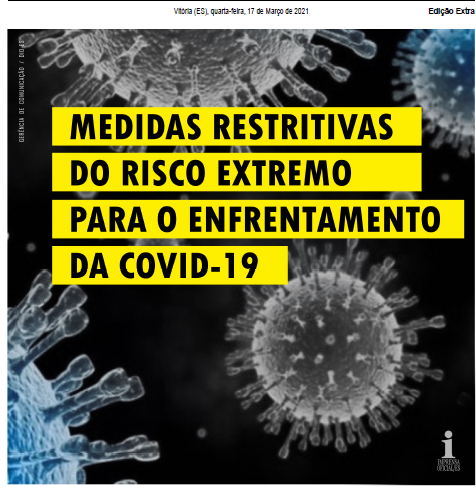 ATIVIDADES ESSENCIAIS (AUTORIZADOS)NÃO SE APLICA O DECRETO (AUTORIZADOS)ATIVIDADES SUSPENSASPROIBIDOENQUADRAMENTO ATIVIDADE ESSENCIALPara fins do Decreto 4838-R, publicado em 17 de março de 2021 no Diário Oficial do estado do espírito Santo consideram-se como serviços e atividades essenciais:I - assistência à saúde, incluindo serviços médicos e hospitalares;II - serviços públicos considerados essenciais, de acordo com manifestação do Chefe do Poder, do Secretário Estadual/Municipal ou do Dirigente da autarquia ou fundação, no caso de órgãos e entidades estaduais e municipais, e de acordo com a regulamentação própria, no caso de órgãos e entidades federais;III - atividades industriais;IV - assistência social e atendimento à população em situação de vulnerabilidade;V - atividades de segurança pública e privada, incluindo a vigilância, a guarda e a custódia de presos;VI - produção, distribuição, comercialização e entrega realizadas presencialmente ou por meio eletrônico de produtos de saúde, higiene e gêneros alimentícios, incluindo atividade agropecuária, farmácias, comércio atacadista, hipermercados, supermercados, minimercados, hortifrútis, padarias e lojas de produtos alimentícios;VII - atividades de produção, distribuição, comercialização, manutenção, reposição, assistência técnica, monitoramento e inspeção de equipamentos de infraestrutura, instalações, máquinas e equipamentos em geral, incluídos elevadores, escadas rolantes e equipamentos de refrigeração e climatização;VIII - produção, processamento e disponibilização de insumos necessários aos serviços essenciais, incluindo lojas de insumos agrícolas e lojas de material de construção civil;IX - comercialização de produtos e serviços de cuidados animais;X - geração, transmissão e distribuição de energia elétrica;XI - transporte público coletivo;XII - transporte de passageiros por táxi e transporte privadourbano por meio de aplicativo.XIII - transporte de cargas;XIV - casa de peças e oficinas de reparação de veículosautomotores;XV - telecomunicações e internet;XVI - serviços relacionados à tecnologia da informação e deprocessamento de dados (data center) para suporte de outrasatividades previstas neste artigo;XVII - serviços funerários;XVIII - agências bancárias e instituições financeiras de fomentoeconômico;XIX - casas lotéricas;XX - serviços postais;XXI - atividades da construção civil;XXII - produção de petróleo e produção, distribuição e comercialização de combustíveis, biocombustíveis, gás liquefeito de petróleo e demais derivados de petróleo, incluindo postos de combustíveis;XXIII - produção, transporte e distribuição de gás natural;XXIV - serviços de distribuição de água, incluindo distribuidoras de água a granel ou envasada;XXV - atividades de jornalismo;XXVI - serviços de radiodifusão sonora e de sons e imagens;XXVII - serviços de limpeza urbana e coleta de lixo;XXVIII - hotéis, pousadas e afins, limitada a 50% (cinquenta por cento) de sua capacidade de quartos;XXIX - atividades de igrejas e templos religiosos;XXX - atividade de pesca no mar; eXXXI - atividade de locação de veículos.Feiras livres não estão automaticamente enquadradas no disposto no inciso VI do caput, podendo o funcionamento ser regulamentado pelo Município.SUSPENSÃO DE ATIVIDADESArt. 4º Fica suspenso o funcionamento de quaisquer serviços e atividades em território do Estado do Espírito Santo, à exceção dos considerados essenciais.§ 1º O disposto no caput abrange atividades com ou sem caráter econômico, prestadas por pessoas físicas e jurídicas, de direito público ou privado, independentemente de sua natureza jurídica, e por entes despersonalizados, incluindo atividades comerciais, prestação de serviço e outras atividades.§ 2º O disposto neste artigo não se aplica:I - às atividades internas dos estabelecimentos em geral;II - à realização de transações comerciais por meio de aplicativos, internet, telefone ou outros instrumentos similares; eIII - os serviços de entrega de mercadorias em domicílio (delivery).§ 3º Ficam proibidos os sistemas de retirada no estabelecimento conhecidos como drive thru, take away ou equivalente.§ 4º Os restaurantes só poderão funcionar por meio do sistema de entregas (delivery), exceto nas hipóteses arroladas abaixo, em que será permitido o atendimento presencial:I - restaurantes localizados às margens de rodovias estaduais que não estejam em áreas urbanas e às margens de rodovias federais;II - restaurantes localizados em aeroportos; eIII - restaurantes no interior de hotéis, pousadas e afins, desde que restrito ao atendimento de hóspedes.§ 5º Este artigo não é aplicado para os trabalhadores que desempenham suas funções em condomínios verticais e/ou horizontais, os trabalhadores domésticos e os cuidadores deidosos e pessoas com deficiência.§ 6º Fica proibido o atendimento ao público presencial nos serviços e atividades essenciais aos domingos e feriados.§ 7º A limitação de dia de atendimento ao público presencial prevista no § 6º não se aplica para (domingos e feriados):I - farmácias;II - postos de combustíveis;III - assistência à saúde;IV - assistência social e atendimento à população em situação de vulnerabilidade;V - transporte de cargas, de passageiros por táxi e privado urbano por meio de aplicativo e público coletivo;VI - hotéis, pousadas e afins;VII - serviços funerários; eVIII - as atividades de igrejas e templos religiosos.§ 8º As lojas de conveniência de postos de combustíveis não poderão funcionar durante a vigência do presente Decreto.§ 9º Os estabelecimentos abrangidos pelo caput deverão manter fechados os acessos do público ao seu interior, proibida a abertura parcial de portas, portões e afins, bem como o atendimento ao público externo no interior, com ou sem horário marcado, e na porta do estabelecimento.§ 10. Fica admitido o atendimento presencial em concessionárias prestadoras de serviços públicos, mesmo que não consideradas como essenciais, realizado mediante prévio agendamento e desde que não haja a possibilidade de atendimento por outro canal (telefone, e-mail e congêneres).Art. 5º Incluem-se na suspensão veiculada pelo art. 4º deste Decreto:I - o funcionamento de clubes de serviço e de lazer;II - o funcionamento de academias de qualquer natureza;III - a realização de atividades esportivas de caráter coletivo, ainda que sem a presença de público; IV - as aulas presenciais em todas as escolas, universidades e faculdades, inclusive cursos livres, das redes de ensino públicas e privada.§ 1º Não se aplica o disposto no inciso IV do caput para a realização de cursos na área de saúde e de cursos profissionais de formação inicial e continuada na Polícia Militar e no Corpo de Bombeiros Militar, na forma presencial, obedecidas as condições especificamente estabelecidas pela Secretaria de Estado da Saúde.§ 3º O rol de atividades elencadas nos incisos do caput tem caráter exemplificativo e não esgota a lista de atividades suspensas por força do art. 5º.Art. 6º Para fins de incidência das regras deste Decreto, em especial para o enquadramento como atividade essencial, prevalece a atividade preponderante do estabelecimento.Parágrafo único. Para fins do caput, não é aplicada a Classificação Nacional de Atividade Econômica (CNAE).